	 	  	VENERDI’ 1 GIUGNO 2018, ore 10 – Corso Pella, 12a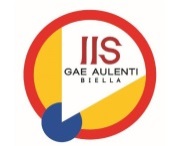 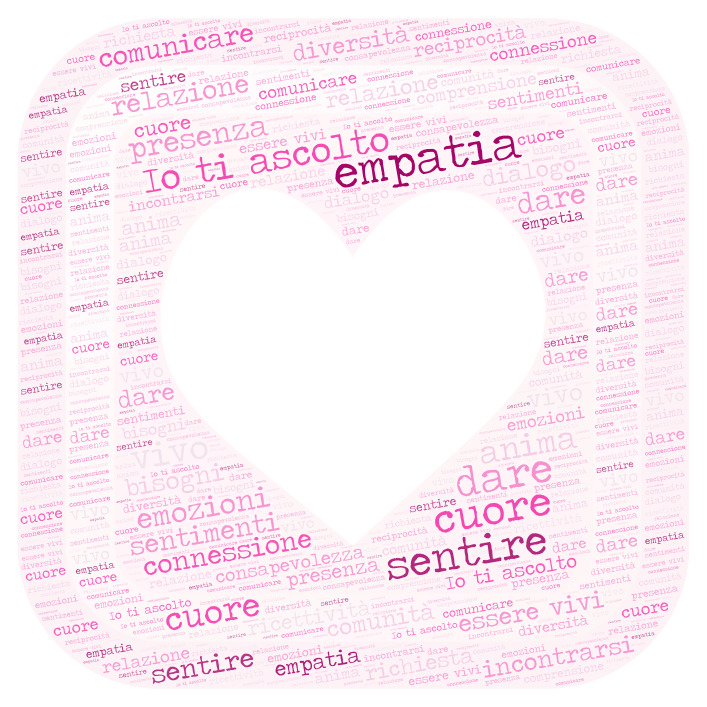 